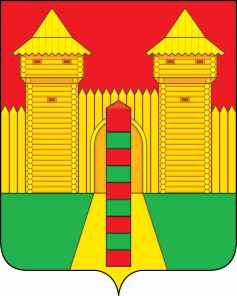 АДМИНИСТРАЦИЯ  МУНИЦИПАЛЬНОГО  ОБРАЗОВАНИЯ «ШУМЯЧСКИЙ   РАЙОН» СМОЛЕНСКОЙ  ОБЛАСТИП О С Т А Н О В Л Е Н И Еот     18.06.2021г.       № 262          п. ШумячиВ соответствии с Положением «О Почётной грамоте Администрации муниципального образования «Шумячский район» Смоленской области», утвержденным постановлением Администрации муниципального образования «Шумячский район» Смоленской области от 08.07.2010 г. № 106 (в редакции постановления Администрации муниципального образования «Шумячский район» Смоленской области от 28.02.2018 г. № 82), на основании ходатайства председателя Совета Шумячского райпо В.А. ЛазаревойАдминистрация муниципального образования «Шумячский район» Смоленской областиП О С Т А Н О В Л Я Е Т:Наградить Почётной грамотой Администрации муниципального образования «Шумячский район» Смоленской области за многолетний добросовестный труд, высокий профессионализм, достижение высоких производственных показателей в деле развития потребительской кооперации района и в связи с празднованием Международного Дня кооперативов-  Романенкову Татьяну Марковну, заведующую магазином д. Гневково;- Ребенкову Елену Дмитриевну, заведующую буфетом д. Зимонино ООО «Шумторг»;- Рыжикову Ларису Викторовну, заведующую магазином д. Починичи;- Сухову Тамару Анатольевну, продавца магазина д. Починичи.Глава  муниципального образования«Шумячский район» Смоленской области                                                 А.Н.ВасильевО награждении Почётной грамотой  Администрации муниципального образования «Шумячский район» Смоленской области                         